INDICAÇÃO Nº     /2019Senhor Presidente, Na forma do que dispõe o Regimento Interno, deste Parlamento, requeiro a Vossa Excelência que, após ouvida a Mesa, seja encaminhado ofício ao Governador do Estado – Dr. Flavio Dino, solicitando que o Secretário de Estado da Educação – Dr.  Felipe Camarão junto ao Secretário do Estado de Infraestrutura – Dr. Clayton Noleto, solicitando a construção de uma nova escola através do Programa “Escola Digna”, na comunidade quilombola de Capoeira de Gado, no município de Turiaçu – MA. Esta indicação é de suma importância, tendo em vista que a atual escola foi construída por moradores e não possui as mínimas condições de ensino, sendo que estas têm estrutura de estacas, barro e palha, sem banheiros. Não há água potável e o local é sustentado por Pau a Pique, colocando em risco a vida de todos os alunos que ali estudam. No inverno, a situação torna-se insuportável, dificultando ainda o aprendizado e o desconforto dos alunos. A água invade todo o lugar, impedindo com que as aulas ocorram. Também não há fardas, livros, cadeiras, quadro e entre outras matérias essenciais para um ensino adequado.Dessa forma, a comunidade quilombola encontra dificuldades para ter o acesso básico e fundamental a educação e as fotos em anexo relatam um pouco da triste situação em que a comunidade vive:Nestes termos, solicitamos o atendimento ao nosso pleito. Plenário “Deputado Nagib Haickel” do Palacio “Manuel Beckman”. São Luís, 19de agosto de 2019 – Dra. Thaiza Hortegal – Deputada Estadual.São Luís (MA), 19 de agosto de 2019Dra. Thaiza HortegalDeputada Estadual - PP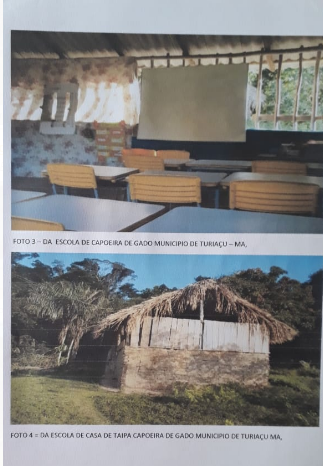 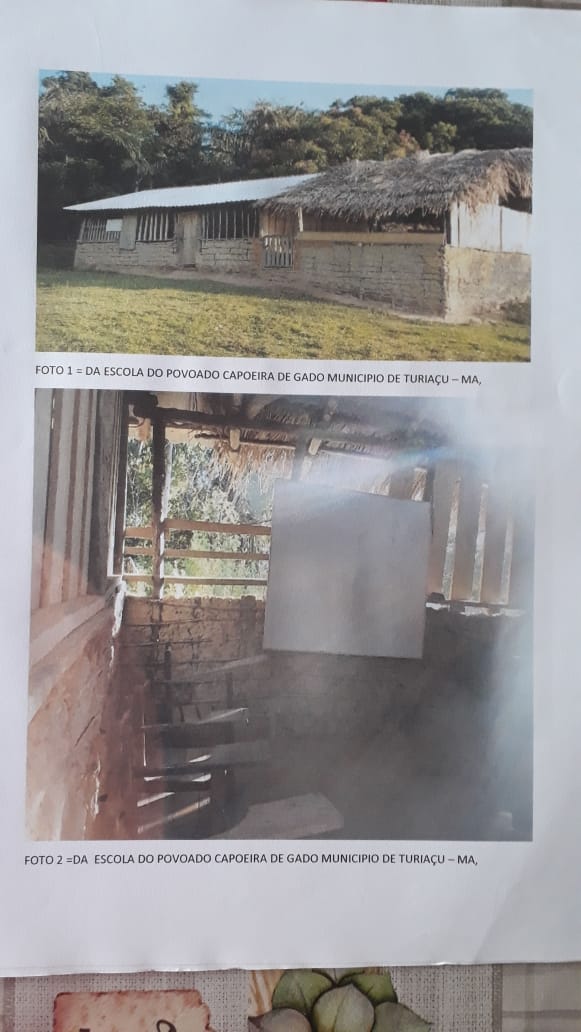 